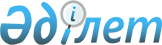 Үгіттік баспа материалдарын орналастыру үшін орындар белгілеу туралыАқмола облысы Есіл ауданы әкімдігінің 2021 жылғы 16 шілдедегі № а-7/145 қаулысы. Қазақстан Республикасының Әділет министрлігінде 2021 жылғы 16 шілдеде № 23578 болып тіркелді
      "Қазақстан Республикасындағы сайлау туралы" Қазақстан Республикасының Конституциялық заңының 28-бабының 6-тармағына, "Қазақстан Республикасындағы жергілікті мемлекеттік басқару және өзін-өзі басқару туралы" Қазақстан Республикасының Заңының 31-бабының 2-тармағына сәйкес, Есіл ауданының әкімдігі ҚАУЛЫ ЕТЕДІ:
      1. Осы қаулының қосымшасына сәйкес үгіттік баспа материалдарын орналастыру үшін орындар белгіленсін.
      2. "Үгіттік баспа материалдарын орналастыру үшін орындар белгілеу және кандидаттарға сайлаушылармен кездесуі үшін үй-жайлар беру туралы" Есіл ауданы әкімдігінің 2020 жылғы 10 қыркүйектегі № а-9/286 (нормативтік құқықтық актілерді мемлекеттік тіркеу тізілімінде № 8017 болып тіркелген) қаулысының күші жойылды деп танылсын.
      3. Осы қаулының орындалуын бақылау Есіл ауданы әкімі аппаратының басшысы Ж.Х.Мұсабаевқа жүктелсін.
      4. Осы қаулы оның алғашқы ресми жарияланған күнінен кейін күнтізбелік он күн өткен соң қолданысқа енгізіледі.
      "КЕЛІСІЛДІ" Үгіттік баспа материалдарын орналастыру үшін орындар
					© 2012. Қазақстан Республикасы Әділет министрлігінің «Қазақстан Республикасының Заңнама және құқықтық ақпарат институты» ШЖҚ РМК
				
      Аудан әкімі

С.Балжанов

      Есіл аудандық аумақтық сайлау
комиссиясымен
2021 жылғы 16 шілдедегі
№ а-7/145 қаулысына
қосымша
№
Елді мекеннің атауы
Үгіттік баспа материалдарын орналастыру үшін орындар
1
Ақсай ауылы
Ленин көшесі, 8, "Ақмола облысы білім басқармасының Есіл ауданы бойынша білім бөлімі Ақсай ауылының жалпы орта білім беретін мектебі" коммуналдық мемлекеттік мекемесі ғимаратының жанындағы стенд.
2
Алматы ауылы
Клубная көшесі, 5, "Ақмола облысы білім басқармасының Есіл ауданы бойынша білім бөлімі Алматы ауылының бастауыш мектебі" коммуналдық мемлекеттік мекемесі ғимаратының жанындағы стенд.
3
Біртал ауылы
Центральная көшесі, 1, "Компания "Орион плюс" жауапкершілігі шектеулі серіктестігі әкімшілік ғимаратының жанындағы стенд.
4
Бұзылық ауылы
Целинная көшесі, 8, "Ақмола облысы білім басқармасының Есіл ауданы бойынша білім бөлімі Бұзылық ауылының жалпы орта білім беретін мектебі" коммуналдық мемлекеттік мекемесі ғимаратының жанындағы стенд.
5
Двуречный ауылы
Целинная көшесі, 34, "Ақмола облысы білім басқармасының Есіл ауданы бойынша білім бөлімі Двуречный ауылының жалпы орта білім беретін мектебі" коммуналдық мемлекеттік мекемесі ғимаратының жанындағы стенд.
6
Ейский ауылы
Механизаторов көшесі 8, "Ақмола облысы білім басқармасының Есіл ауданы бойынша білім бөлімі Ейский ауылының бастауыш мектебі" коммуналдық мемлекеттік мекемесі ғимаратының жанындағы стенд.
7
Есіл қаласы
Төле би көшесі, 10, "Ақмола облысы Есіл ауданының ішкі саясат, мәдениет және тілдерді дамыту бөлімінің орталықтандырылған кітапханалар жүйесі" коммуналдық мемлекеттік мекемесі ғимаратының жанындағы стенд.
7
Есіл қаласы
Жамбыл Жабаев көшесі бойындағы вокзал алаңы жанындағы стенд.
7
Есіл қаласы
Гагарин көшесі, 1, "Ақмола облысы Есіл ауданының ішкі саясат, мәдениет және тілдерді дамыту бөлімі жанындағы Есіл аудандық мәдениет үйі" мемлекеттік коммуналдық қазыналық кәсіпорын ғимаратының жанындағы стенд.
8
Жаныспай ауылы
Ленин көшесі, 15, "ЖАНЫСПАЙ - ZR" жауапкершілігі шектеулі серіктестігі әкімшілік ғимаратының жанындағы стенд.
9
Заречный ауылы
Бейбітшілік көшесі, 10, "Ақмола облысы Есіл ауданының ішкі саясат, мәдениет және тілдерді дамыту бөлімі жанындағы Есіл аудандық мәдениет үйі" мемлекеттік коммуналдық қазыналық кәсіпорын ауылдық мәдениет үйінің ғимаратының жанындағы стенд.
10
Знаменка ауылы
Центральная көшесі, 2, "Ақмола облысы Есіл ауданының ішкі саясат, мәдениет және тілдерді дамыту бөлімі жанындағы Есіл аудандық мәдениет үйі" мемлекеттік коммуналдық қазыналық кәсіпорын ауылдық клубының ғимаратының жанындағы стенд.
11
Игілік ауылы
Школьная көшесі, 10, "Ақмола облысы білім басқармасының Есіл ауданы бойынша білім бөлімі Игілік ауылының Ыбырай Алтынсарин атындағы негізгі орта мектебі" коммуналдық мемлекеттік мекемесі ғимаратының жанындағы стенд.
12
Интернациональный ауылы
Маяковский көшесі, 9, "Ақмола облысы білім басқармасының Есіл ауданы бойынша білім бөлімі Интернациональный ауылының жалпы орта білім беретін мектебі" коммуналдық мемлекеттік мекемесі ғимаратының жанындағы стенд.
13
Калачи ауылы
Школьная көшесі, 25, "Ақмола облысы білім басқармасының Есіл ауданы бойынша білім бөлімі Калачи ауылының бастауыш мектебі" коммуналдық мемлекеттік мекемесі ғимаратының жанындағы стенд.
14
Ковыльный ауылы
Маяковский көшесі, 6, "Ақмола облысы білім басқармасының Есіл ауданы бойынша білім бөлімі Ковыльный ауылының жалпы орта білім беретін мектебі" коммуналдық мемлекеттік мекемесі ғимаратының жанындағы стенд.
15
Красивое ауылы
Тәуелсіздік көшесі, 31, "Ақмола облысы білім басқармасының Есіл ауданы бойынша білім бөлімі Красивый ауылының жалпы орта білім беретін мектебі" коммуналдық мемлекеттік мекемесі ғимаратының жанындағы стенд.
16
Красивое станциясы
Вокзальная көшесі, 1, жол бөлігінің табельдік үй-жайы ғимаратының жанындағы стенд.
17
Курский ауылы
Целинная көшесі, 27, "Ақмола облысы білім басқармасының Есіл ауданы бойынша білім бөлімі Курский ауылының жалпы орта білім беретін мектебі" коммуналдық мемлекеттік мекемесі ғимаратының жанындағы стенд.
18
Қаракөл ауылы
Набережная көшесі, 9, "Ақмола облысы Есіл ауданының ішкі саясат, мәдениет және тілдерді дамыту бөлімі жанындағы Есіл аудандық мәдениет үйі" мемлекеттік коммуналдық қазыналық кәсіпорын ауылдық клубының ғимаратының жанындағы стенд.
19
Құмай ауылы
Трудовая көшесі, 16, "Ақмола облысы білім басқармасының Есіл ауданы бойынша білім бөлімі Құмай ауылының негізгі орта мектебі" коммуналдық мемлекеттік мекемесі ғимаратының жанындағы стенд.
20
Ленинский ауылы
Октябрьская көшесі, 14, "Ақмола облысы білім басқармасының Есіл ауданы бойынша білім бөлімі Красивый ауылының жалпы орта білім беретін мектебі" коммуналдық мемлекеттік мекемесінің жанындағы "Жарқын" шағын орталық ғимаратының жанындағы стенд.
21
Московский ауылы
Школьная көшесі, 14, "Ақмола облысы білім басқармасының Есіл ауданы бойынша білім бөлімі Московский ауылының жалпы орта білім беретін мектебі" коммуналдық мемлекеттік мекемесі ғимаратының жанындағы стенд.
22
Орловка ауылы
Мира көшесі, 10, "Ақмола облысы Есіл ауданының ішкі саясат, мәдениет және тілдерді дамыту бөлімі жанындағы Есіл аудандық мәдениет үйі" мемлекеттік коммуналдық қазыналық кәсіпорын ауылдық клубы ғимаратының жанындағы стенд.
23
Приишимка ауылы
Элеваторная көшесі, 2, "Приишимье" жауапкершілігі шектеулі серіктестігі әкімшілік ғимаратының жанындағы стенд.
24
Раздольный ауылы
Октябрьская көшесі, 10, "Ақмола облысы білім басқармасының Есіл ауданы бойынша білім бөлімі Раздольный ауылының негізгі орта мектебі" коммуналдық мемлекеттік мекемесі ғимаратының жанындағы стенд.
25
Речной ауылы
Школьная көшесі, 30, "Ақмола облысы білім басқармасының Есіл ауданы бойынша білім бөлімі Речной ауылының бастауыш мектебі" коммуналдық мемлекеттік мекемесі ғимаратының жанындағы стенд.
26
Свободный ауылы
Обушко көшесі, 1, "Ақмола облысы Есіл ауданының ішкі саясат, мәдениет және тілдерді дамыту бөлімі жанындағы Есіл аудандық мәдениет үйі" мемлекеттік коммуналдық қазыналық кәсіпорын ауылдық клубы ғимаратының жанындағы стенд.
27
Сұрған ауылы
Ыбырай Алтынсарин көшесі, 2, "Ақмола облысы білім басқармасының Есіл ауданы бойынша білім бөлімі Сұрған ауылының жалпы орта білім беретін мектебі" коммуналдық мемлекеттік мекемесі ғимаратының жанындағы стенд.
28
Юбилейный ауылы
Пионерская көшесі, 5б, "Ново-Приречное" жауапкершілігі шектеулі серіктестігі ауылдық клубы ғимаратының жанындағы стенд.
29
Ярославка ауылы
Молодежная көшесі, 18, "Ақмола облысы білім басқармасының Есіл ауданы бойынша білім бөлімі Ярославка ауылының негізгі орта мектебі" коммуналдық мемлекеттік мекемесі ғимаратының жанындағы стенд.